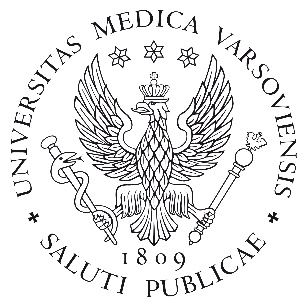 * In appendix to the Regulation of  Minister of Science and Higher education from 26th of July 2019 „graduate”, not student is mentioned.The property rights, including copyrights, to the syllabus are vested in MUW. The syllabus can be used for purposes related to education during studies at the Medical University of Warsaw. The use of the syllabus for other purposes requires the consent of the Medical University of Warsaw.ImprintImprintAcademic Year2022/2023DepartmentFaculty of Dental MedicineField of studyEnglish Dentistry DivisionMain scientific discipline 
(in accord with appendix to the Regulation of  Minister of Science and Higher education from 26th of July 2019)Medical sciencesStudy Profile (general academic / practical)General academicLevel of studies 
(1st level /2nd level/
uniform MSc)Uniform MScForm of studies Full-time programType of module / course (obligatory / non-compulsory)ObligatoryForm of verification of learning outcomes (exam / completion)CompletionEducational Unit / Educational Units(and address / addresses of unit / units)Department of Epidemiology and Biostatistics
3 Oczki street, 02-007 Warsawa, phone.: +48 22 621 0243e-mail: epidemiologia@wum.edu.pl Head of Educational Unit / Heads of Educational UnitsDr hab. Joanna Peradzyńska Course coordinator (title, First Name, Last Name, contact)Dr n. med Karolina ZakrzewskaKarolina.zakrzewska@wum.edu.pl Person responsible for syllabus  (First name, Last Name and contact for the person to whom any objections concerning syllabus should be reported)Karolina Zakrzewska, PhD karolina.zakrzewska@wum.edu.pl3TeachersKarolina Zakrzewska, PhD karolina.zakrzewska@wum.edu.plbasic informationbasic informationbasic informationbasic informationbasic informationYear and semester 
of studies3rd year, 5th semester3rd year, 5th semesterNumber of  ECTS credits0,2forms of classesforms of classesNumber 
of hoursECTS credits calculationECTS credits calculationContacting hours with academic teacher Contacting hours with academic teacher Number 
of hoursECTS credits calculationECTS credits calculationLecture (L)Lecture (L)2
(2 in the form of e-learning: MS Teams)0,10,1Seminar (S)Seminar (S)Discussions (D)Discussions (D)e-learning (e-L)e-learning (e-L)Practical classes (PC)Practical classes (PC)Work placement (WP)Work placement (WP)Unassisted student’s workUnassisted student’s workUnassisted student’s workUnassisted student’s workUnassisted student’s workPreparation for classes and completionsPreparation for classes and completions1,90,10,1COURSE OBJECTIVESCOURSE OBJECTIVESCOURSE OBJECTIVESO1To gain the knowledge on intellectual property protectionTo gain the knowledge on intellectual property protectionStandards of learning – Detailed description of effects of learning (concerns fields of study regulated by the Regulation of Minister of Science and Higher Education from 26 of July 2019; does not apply to other fields of study)Standards of learning – Detailed description of effects of learning (concerns fields of study regulated by the Regulation of Minister of Science and Higher Education from 26 of July 2019; does not apply to other fields of study)Standards of learning – Detailed description of effects of learning (concerns fields of study regulated by the Regulation of Minister of Science and Higher Education from 26 of July 2019; does not apply to other fields of study)Code and number of effect of learning in accordance with standards of learning (in accordance with appendix to the Regulation of  Minister of Science and Higher education from 26th of July 2019)Code and number of effect of learning in accordance with standards of learning (in accordance with appendix to the Regulation of  Minister of Science and Higher education from 26th of July 2019)Effects in timeKnowledge – Graduate* knows and understands:Knowledge – Graduate* knows and understands:Knowledge – Graduate* knows and understands:Skills– Graduate* is able to:Skills– Graduate* is able to:Skills– Graduate* is able to:Additional effects of learning (non-compulsory)Additional effects of learning (non-compulsory)Number of effect of learningNumber of effect of learningKnowledge – Graduate knows and understands:Knowledge – Graduate knows and understands:W1The rules and types of the intellectual propertySkills– Graduate is able to:Skills– Graduate is able to:U1To find and comply with current intellectual property lawsU2use someone else's work within the limits of permitted useU3Protect own’s company logoSocial Competencies – Graduate is ready for:Social Competencies – Graduate is ready for:K1Not to violate the rights concerning the protection of the intellectual property of othersClassesClassesClassesForm of classClass contentsEffects of LearningLectures1. Organizational and legal aspects of the functioning of the Polish health care system- goals, tasks and structure of the public health care system2.  Internet and copyright. 3. Case study: company logo and intellectual property protection.W1, U1, U2, U3, K1Lectures1. Organizational and legal aspects of the functioning of the Polish health care system- goals, tasks and structure of the public health care system2.  Internet and copyright. 3. Case study: company logo and intellectual property protection.W1, U1, U2, U3, K1LiteratureObligatoryLaws (available on the Internet Legal Acts System: http://prawo.sejm.gov.pl/isap.nsf/home.xsp) : - Law on Copyright and Related Rights- Law - industrial property law SupplementaryVerifying the effect of learningVerifying the effect of learningVerifying the effect of learningCode of the course effect of learningWays of verifying the effect of learningCompletion criterionactive participation in e-learning classBe familiar with presented materialAdditional information (information essential for the course instructor that are not included in the other part of the course syllabus e.g. if the course is related to scientific research, detailed description of, information about the Science Club)